Від 28.05.2021                           м. Молочанськ                                     № 209Про робочу групу з розробкиСтратегії розвитку Молочанської міської територіальної громади на 2021-2027 рокуКеруючись ст.42 Закону України «Про місцеве самоврядування в Україні» та враховуючи актуальність і важливість розроблення Стратегії розвитку Молочанської міської територіальної громди  на 2021-2027 роки:Зобов’язую:1. Створити робочу групу з розроблення Стратегії розвитку Молочанської міської територіальної громади на 2021-2027 роки (далі – робоча група) та затвердити її персональний склад (додаток 1).2. Затвердити Положення про робочу групу з розробки Стратегії розвитку Молочанської міської ради на 2021-2027 роки (додаток 2).3. Робочій групі:3.1. Розробити проєкт Стратегії розвитку Молочанської міської територіальної громади на 2021-2027 роки.3.2. Забезпечити всебічне обговорення проєкту Стратегії розвитку Молочанської міської територіальної громади на 2021-2027 роки із залученням громадськості, в тому числі: науковців, підприємців, політичних партій, депутатів, громадських організацій тощо.3.3. Винести проєкт Стратегії розвитку Молочанської міської територіальної громади на 2021-2027 роки на розгляд міської ради.4. Контроль за виконанням цього рішення залишаю за собою.Міський голова                                                                              Ірина ЛИПКАДодаток № 1до розпорядження міського голови№      від                       рокуСкладробочої групи з розробки Стратегії розвитку
Молочанської міської радина 2021-2027 рокиМіський голова                                                     Ірина  ЛИПКАДодаток № 2до розпорядження міського голови№  209  від  28.05.2021 рокуПОЛОЖЕННЯпро робочу групу з розробки  Стратегіїрозвитку Молочанської міської територіальної громади на 2021-2027 рокиІ. Загальні положення.Робоча група створюється з метою розробки і втілення Стратегії розвитку Молочанської міської територіальної громади на 2021-2027 роки. Робоча група формується з представників органу місцевого самоврядування, бізнесу, громадських організацій, фахівців з питань планування розвитку. Склад робочої групи затверджується розпорядженням міського  голови. Робоча група працює постійно, на засадах повної добровільності, самовідданості та безкорисливості. До складу робочої групи входять робочі підгрупи, комісії, фокусні групи. Умови їх діяльності визначаються окремо.II. Функції.Робоча група в процесі діяльності: розробляє проект бачення Стратегії розвитку громади; визначає напрями і пріоритети своєї роботи; розробляє план дій для втілення Стратегії розвитку; визначає проблеми ,можливості пріоритетні напрямки соціального та економічного розвитку громади; проводить економічні дослідження та фінансово-технічний аналіз; проводить аналіз сильних та слабких сторін, можливостей та загроз у розвитку громади;може приймати участь у розробці інноваційних проектів та вносить до них пропозиції щодо питань, які стосуються соціально- економічного розвитку громади в межах Стратегії розвитку громади; організовує розповсюдження плану дій груп та проводить опитування серед населення громади з метою накопичення пропозицій щодо включення в Стратегію розвитку; узагальнює і оцінює результати опитування з метою включення їх в стратегічний план дій групи; організовує роботи по підготовці інформаційних документів з переліком і описом проектів щодо складання і виконання Стратегії розвитку громади; організовує роботу з засобами масової інформації; розробляє концепцію стратегічного бачення та напрямів по досягненню довго- і короткострокових цілей;  формує склади робочих комісій за стратегічними напрямками розвитку громади; розробляє положення про робочі підгрупи, комісії, фокусні групи та організовує їх роботу; затверджує ведучих фокусних груп; затверджує теми соціально-психологічних досліджень; залучає до роботи фахівців та спеціалістів з обговорюваних питань; приймає участь у розробці та подає проект Стратегії розвитку громади на затвердження  раді.III. Повноваження /правові гарантії діяльності/ робочої групи.Організація роботи робочої групи покладається на голову робочої групи та його заступника. Голова скликає та веде засідання групи, дає доручення членам групи, представляє групу у відносинах з іншими органами, об’єднаннями громадян, підприємствами, установами та організаціями. Організовує роботу по реалізації висновків та рекомендацій робочої групи. У разі відсутності голови групи або неможливості ним виконувати свої повноваження, головні його функції здійснює заступник голови, або один із його помічників. Засідання робочої групи є правомочним, якщо в роботі бере участь не менш як половина від загального складу групи. За результатами розгляду і вивчення питань робоча група готує висновки і рекомендації. Висновки і рекомендації робочою групою приймаються за взаємною згодою членів групи /консенсусом/, які приймають участь у засіданні і підписуються головою робочої групи, а у разі його відсутності – заступником голови робочої групи, або одним із помічників голови робочої групи. Протокол засідань робочої групи підписується головою та секретарем групи.Робоча група має право: отримувати інформацію, необхідну для розробки Стратегії розвитку, в організаціях, установах громадах, незалежно від їх відомчого підпорядкування, форми власності та господарювання; проводити опитування громадян чи проводити іншу діяльність для вивчення громадської думки щодо Стратегії розвитку; проводити роз’яснювальну роботу серед населення громади  з питань розробки і втілення Стратегії розвитку громади та значення його необхідності; вносити виконкому міської  ради пропозиції щодо розгляду питань, які необхідно вирішити з метою покращення соціально-економічної ситуації в громаді в межах розробки і втілення Стратегії розвитку; приймати участь у підготовці і проведенні громадських слухань щодо проекту Стратегії розвитку , економічного та соціального розвитку громади; розробляє та узгоджує проекти договорів, пов’язаних з розробкою Стратегії розвитку.ІV. Обов’язки робочої групи.Члени робочої групи виконують доручення голови групи в межах завдань Стратегії розвитку, соціального та  економічного розвитку громади. Члени робочої групи несуть особисту відповідальність за достовірне і своєчасне опрацювання отриманих інформаційних та розрахункових документів і матеріалів, що стосуються виконання завдань щодо Стратегії Молочанської міської територіальної громади на період до 2027 року.Міський голова                                                              Ірина ЛИПКА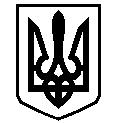 МОЛОЧАНСЬКА МІСЬКА РАДАР О З П О Р Я Д Ж Е Н Н Яміського голови№ п/пП.І.БМісце роботиГолова робочої групи1Липка Ірина ВолодимирівнаМіський головаЗаступник голови робочої групи2Шевченко Олена ВікторівнаЗаступник міського голови з питань діяльності виконавчих органів радиСекретар робочої групи3Попазова Анна СергіївнаГоловний спеціаліст відділу містобудування, архітектури, розвитку інфраструктури та інвестицій Молочанської міської радиЧлени робочої групи:4РєпінВіталій ВікторовичЗаступник  голови Молочанської  міської ради з питань діяльності виконавчих органів ради5КостюкОльга МиколаївнаКеруючий справами (секретар) виконавчого комітету Молочанської міської ради6Гарбуз Ольга ВолодимирівнаСекретар Молочанської міської ради7Старченко Михайло МихайловичСтароста сіл  Балкове, Світле, Козолугівка, Гришине Молочанської міської ради8ГнидаОлена ОлексіївнаСтароста сіл  Виноградне, Благодатне  Молочанської міської ради9Бескровна Марія Михайлівна Староста сіл  Левадне, Долина, Рибалівка, Любимівка  Молочанської міської ради10Бехтер Леонід Павлович Староста сіл  Балкове, Світле, Козолугівка, Гришине Молочанської міської ради11СахноНаталія ВолодимирівнаСтароста сіл  Українка, Мостове, Новомиколаївка, Курошани, Запоріжжя, Веселе  Молочанської міської ради12Щербіна Катерина ПетрівнаНачальник відділу з питань юридично-кадрового забезпечення діяльності ради та її виконавчого комітету Молочанської міської ради13Гаркуша Олена Валеріївна Начальник відділу з питань АПР, земельних ресурсів, кадастру та екологічної безпеки Молочанської міської ради14Саврасова Оксана ВолодимирівнаНачальник відділу містобудування, архітектури, розвитку інфраструктури та інвестицій Молочанської міської ради 15Желябін Юрій ВікторовичНачальник відділу житлово-комунального господарства, благоустрою та енергетики Молочанської міської ради16Броцька Інна Володимирівна Начальник відділу освіти, молоді, спорту та культури Молочанської міської ради17Мокієнко Олена ВолодимирівнаНачальник фінансового відділу Молочанської міської ради18Кінаш Наталія ВалеріївнаНачальник відділу соціального забезпечення Молочанської міської ради19Суліменко Олена ІванівнаНачальник відділу служби у справах дітей Молочанської міської ради20Комарова Лариса ЮріївнаДиректор КЗ  «Центр культури і дозвілля» Молочанської міської ради 21Хайдарова Оксана СергеевнаКУ «Інклюзивно-ресурсний центр» Молочанської міської ради22Рубан Катерина МиколаївнаДиректор КНП «Молочанський центр первинної медико-санітарної допомоги»  Молочанської міської ради23Уманський Максим ВікторовичЗаступник директора КУ «Центр надання соціальних послуг»  Молочанської міської  ради24Войтехов Максим ВікторовичПредставник громадськості25Косоуліна Любов ІванівнаПредставник громадськості26Бараннік Катерина МиколаївнаПредставник громадськості27ЧужиковСергій ЮрійовичПредставник громадськості28Левін Максим ФедоровичПредставник громадськості29Баірова Валентина Олександрівна Представник громадськості28Задорожко Надія МиколаївнаПредставник громадськості29КіндратНаталія МиколаївнаПредставник громадськості30Снігірьов Євген РомувальдовичПредставник громадськості31Міроненко Вікторія СергіївнаПредставник громадськості32Таран Оксана АнатоліївнаПредставник громадськості33Дручиніна Оксана МиколаївнаПредставник громадськості34Зубов Сергій АнатолійовичПредставник громадськості